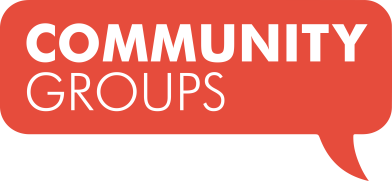 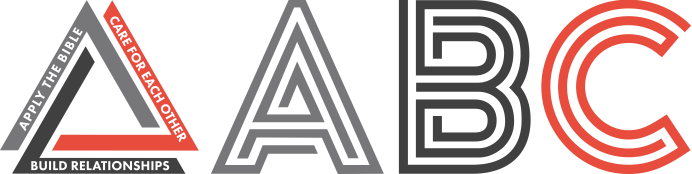 Still Rolling Stones	April 21, 2019Gaining Ground – John 11	Community Group Discussion QuestionsICEBREAKER (5-10 Minutes)Share your name and answer the following question: What is one thing you’ve experienced that your group members need to try? (Examples: a food, place, event, activity)OPENING THE DISCUSSION (5-10 Minutes)Have someone recap the sermon in less than 2 minutes and then ask the following question: What Bible verse, story, question or idea stood out to you most? Drew raised an initial question about the resurrection of Jesus saying, “You may have heard the story, but have you experienced the impact?”In what ways have you experienced the impact of Jesus’ resurrection in your own life?Has your faith leaned more toward learning information about Jesus or experiencing His impact?DIGGING DEEPER (10 Minutes)Read John 11:1-44. (This is a long passage, so consider having several people read it. Ask people to think through what thoughts or questions come to their mind as you read so you’ll be ready to discuss after reading.)What stands out to you from this story?How would you have reacted if you knew someone could've prevented a tragedy in your life but chose not to?Read John 11:20-21, 32.When has God’s provision for you not fit the timing you had hoped for?Drew shared that, “Our lack of understanding of God’s love creates a gap; we get to choose how to fill it.” What have you filled that gap with in your own life?APPLYING IT (10-20 Minutes)What was your biggest takeaway from Sunday’s message for your own life?Drew’s main point is that God is still rolling stones away.What is a stone you are praying God will roll away in your life?